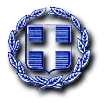 ΕΛΛΗΝΙΚΗ ΔΗΜΟΚΡΑΤΙΑΝΟΜΟΣ  ΑΤΤΙΚΗΣΝΠΔΔ ΔΗΜΟΤΙΚΟΣ ΟΡΓΑΝΙΣΜΟΣ                                       Προς:  Δ.Σ.  Δ.Ο.ΠΑ.Π.ΠΟΛΙΤΙΣΜΟΥ ΑΘΛΗΤΙΣΜΟΥ                                                             ΠΕΡΙΒΑΛΛΟΝΤΟΣ(Δ.Ο.Π.Α.Π.)ΔΗΜΟΥ ΡΑΦΗΝΑΣ-ΠΙΚΕΡΜΙΟΥ    Χρυσοστόμου Σμύρνης – Θέση Σκαλοπάτι 190 09 ΡαφήναΤηλέφωνο: 22940 -26073ΕΙΣΗΓΗΣΗΘΕΜΑ: «Έγκριση εξειδίκευσης πίστωσης του ΚΑ 15.6261.06 με τίτλο «συντήρηση κι επισκευή κτιρίου κολυμβητηρίου».Σύμφωνα με το άρθρο 203 του ν.4555/2018, το ΔΣ του ΔΟΠΑΠ, καλείται να εγκρίνει την εξειδίκευση της πίστωσης για την δαπάνη η οποία θα καλυφθεί από τον ΚΑ 15.6261.06 με τίτλο συντήρηση κι επισκευή κτιρίων κολυμβητηρίου και βαρύνει τον προϋπολογισμό έτους 2020.Η πίστωση προκειμένου να διατεθεί χρειάζεται να εξειδικευτεί προκειμένου να προσδιοριστεί ρητά.  Ήτοι πίστωση ποσού ύψους 4.000,00 ευρώ , αφορά εργασίες υδραυλικές καθώς και αποξήλωσης μπόιλερ κατόπιν ζημιάς, που θα πραγματοποιηθούν σε κτίριο του πάρκου αναψυχής , όπως αναφέρεται και  στην μελέτη αναλυτικότερα.Κατόπιν των ανωτέρω εισηγούμαστε:Την εξειδίκευση της ανωτέρω πίστωσης  οποία βαρύνει τον ΚΑ 15.6261.06 του προϋπολογισμού του νομικού προσώπου προκειμένου να διατεθεί για τον σκοπό  που προαναφέρεται.             Ραφήνα:    01/07/2020     ΑΡΙΘΜ.    ΠΡΩΤΟΚΟΛΛΟΥ:          654